ANDRZEJKI          O Andrzejkach każdy z Was na pewno słyszał. Obchodzi się je w wigilię        św. Andrzeja, 29 listopada. Współcześnie jest to przede wszystkim wieczór zabawy, ale także, chociaż rzadziej, wróżb dotyczących miłości czy realizacji marzeń              i planów.  W przeszłości było inaczej. Na Andrzejki czekano niecierpliwie cały rok                      i przywiązywano do tej tradycji  wielką wagę. W Andrzejki wróżyły dziewczęta,        by poznać imię przyszłego męża. A chłopcy? No właśnie. Dawniej młodzi mężczyźni, by dowiedzieć się, która z panien zostanie ich żoną również wróżyli,                        ale  24 listopada,  w wigilię św. Katarzyny, czyli tzw. Katarzynki.O zwyczajach tych mówią też przysłowia, które znane są w polskiej tradycji, np. „Noc Andrzeja świętego przyniesie nam narzeczonego”, „Święty Andrzej wróży szczęście i szybkie zamęście”,  „Na świętego Andrzeja błyska pannom nadzieja”.Polskie zwyczaje są piękne. Warto o nich pamiętać i je kultywować. W przeddzień tych świąt zachęcamy do zorganizowania w swoich domach zabawy, w której może uczestniczyć cała rodzina. Przypominamy kilka wróżb związanych z Andrzejkami      i Katarzynkami:Lanie wosku Polega na laniu wosku ze stopionej świecy, najczęściej przez dziurkę od klucza do miski z zimną wodą. Powstały z niego kształt ma się ułożyć  w pierwszą literę imienia przyszłego męża.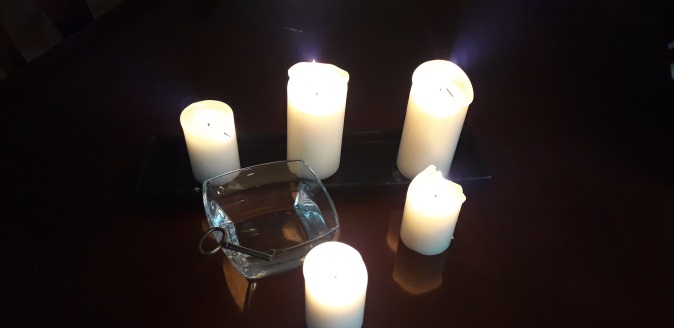 Obieranie jabłka

Należy obrać lewą ręką jabłko tak, by obierzyna była jak najdłuższa. Następnie również lewą ręką trzeba przerzucić obierkę z jabłka przez lewe ramię za siebie.      Z kształtu w jaki układała się skórka z jabłka odczytuje się pierwszą literę imienia przyszłego męża. 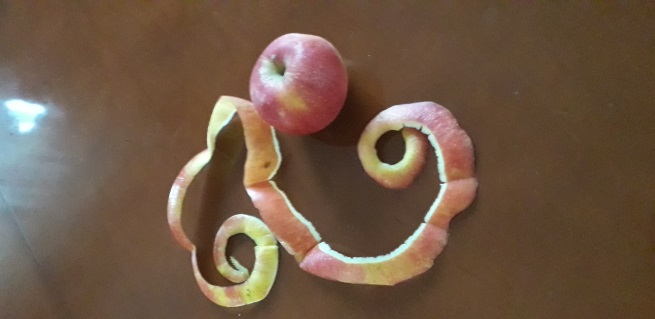 Układanie butów

To jedna z najpopularniejszych wróżb andrzejkowych. Zdejmuje się po jednym bucie z nogi i ustawia się je jeden za drugim w stronę progu. Właścicielka buta, który znajdzie się na progu, pierwsza wyjdzie za mąż. 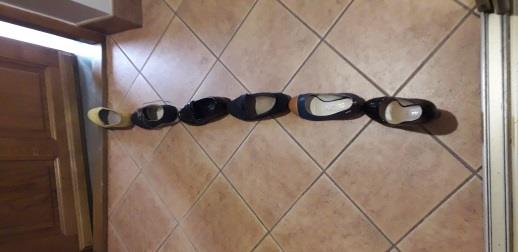 Wiele ciekawych propozycji wróżb i zabaw andrzejkowych znajdziecie też na stronach internetowych. My polecamy stronę https://miastodzieci.pl/,                  gdzie m.in. znajdziecie „18 pomysłów na andrzejkowe wróżby”.DOBREJ ZABAWY